Collage: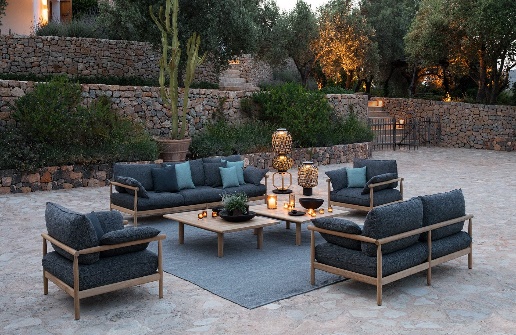 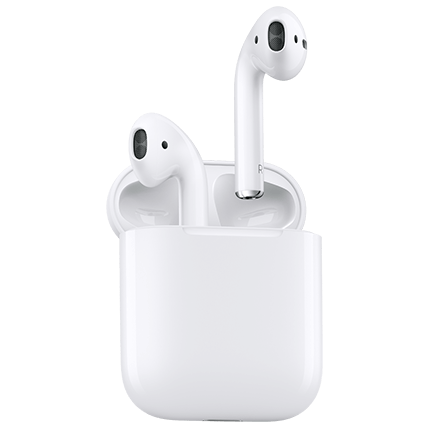 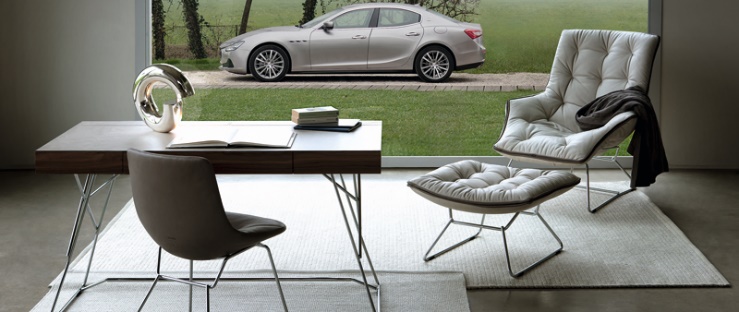 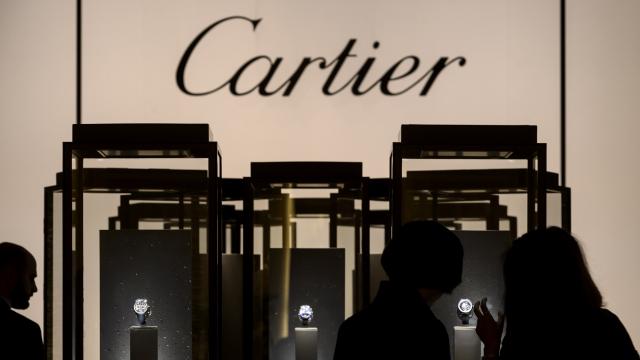 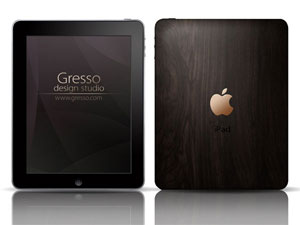 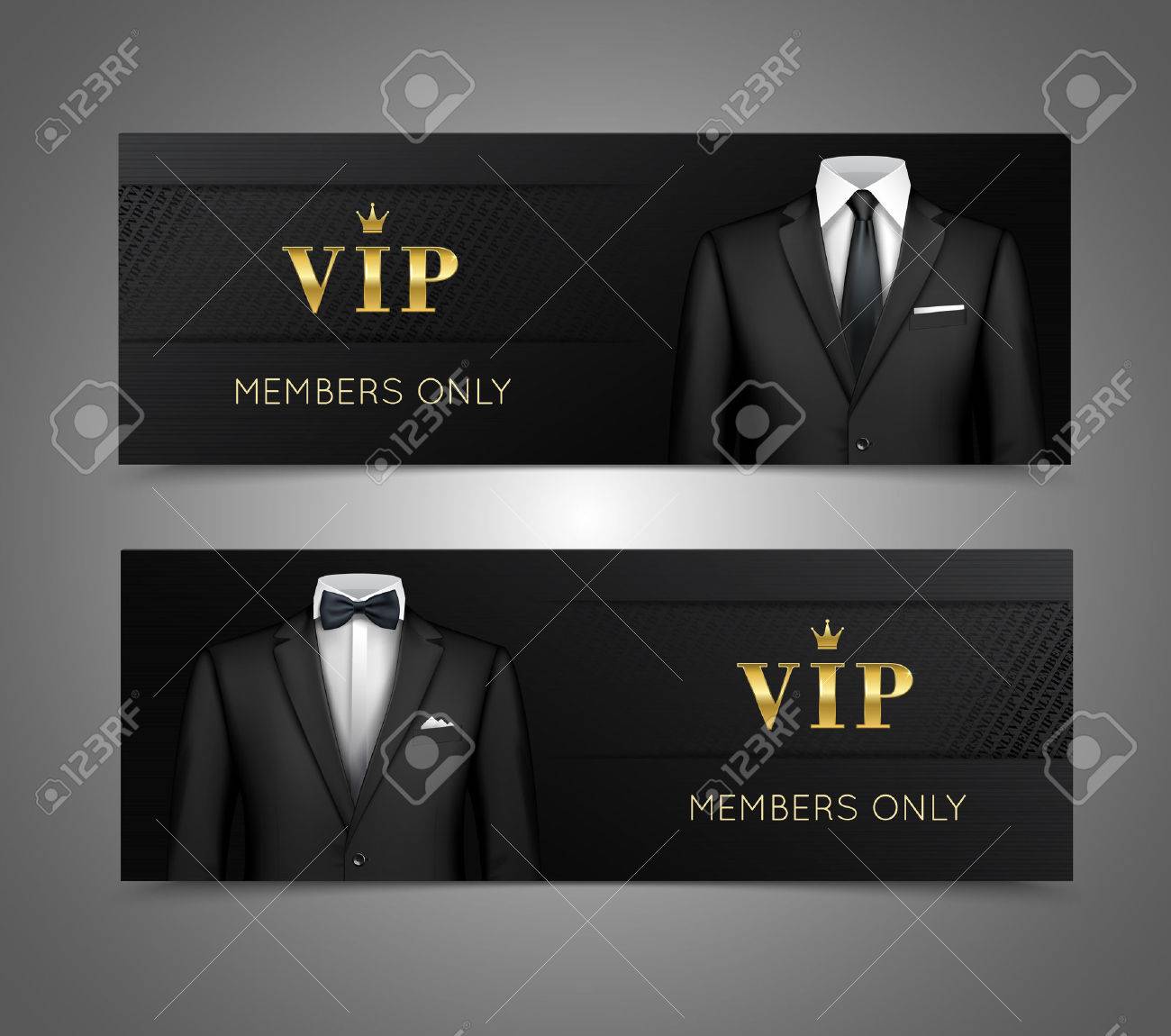 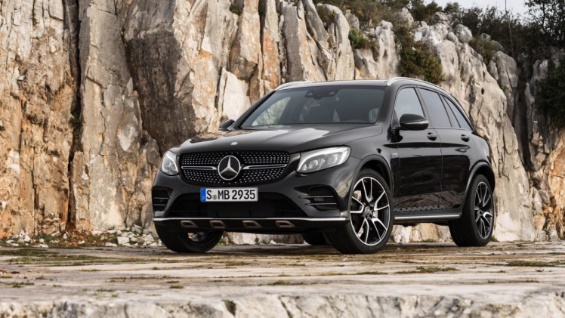 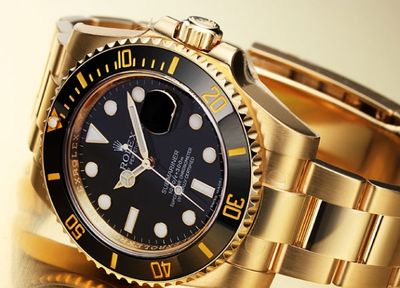 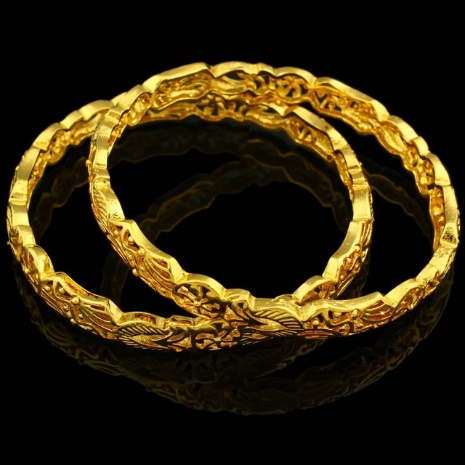 